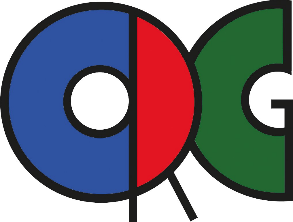 ANTRAG auf Genehmigung einer VORWISSENSCHAFTLICHEN ARBEITVorname/Nachname (Klasse/Schuljahr)Betreuer/Betreuerin: Erläuterungen zur Einreichung der Themenstellung:Thema: Die Themenformulierung darf nicht nur aus einem Wort bestehen und sollte 100 Zeichen nicht wesentlich überschreiten.Erwartungshorizont: Hier sind Aussagen zu formulieren über:Persönlicher Impuls und erste Basisliteratur:Führen Sie in zwei bis drei Sätzen Ihre Gründe für die Wahl des Themas an!Nennen Sie 3 bis 5 Bücher, Internetseiten, Filme oder andere Medien, die Sie bei der ersten Einarbeitung in Ihr Thema benutzt haben. Anzugeben sind jeweils Autor, Titel, Erscheinungsjahr und bei Online-Ressourcen zusätzlich die Internetadresse (mit Datum des letzten Zugriffs)!Maximal 1500 ZeichenGeeignete Leitfrage/nWas möchten Sie herausfinden? Was interessiert Sie am gewählten Thema besonders?(Eine Konkretisierung bzw. Adaptierung der Leitfrage/n bzw. Fragestellung/en ist im Verlauf der weiteren Auseinandersetzung mit dem Thema möglich.) Maximal 500 ZeichenAngestrebte Methode/nSoll eine reine Literaturarbeit verfasst werden oder soll die Arbeit auch empirische Elemente (naturwissenschaftliche Versuchsanordnungen, Fragebogenerhebungen, Programmiertätigkeit etc.) enthalten? Maximal 500 ZeichenUngefähre GliederungListen Sie die inhaltlichen Schwerpunkte Ihrer Arbeit stichwortartig in der voraussichtlichen Reihenfolge auf! Maximal 500 ZeichenPartnerinstitution (nicht verpflichtend)Besteht Kontakt zu einer Institution, die bei Themenfindung und der Erarbeitung des Erwartungshorizonts hilfreich war und die den Schüler/die Schülerin auch bei der Ausarbeitung der vorwissenschaftlichen Arbeit unterstützen wird? Hier ist auszuwählen (bzw. anzugeben):– Universität (Name, Adresse)– Fachhochschule (Name, Adresse)– Museum (Name, Adresse)– Sonstige (Name, Adresse)Privates ORG Vöcklabruckdes Vereins für Franziskanische BildungGraben 13, A-4840  VöcklabruckTel. 07672/72680-43e-mail: org-vbruck@eduhi.atPrivates ORG Vöcklabruckdes Vereins für Franziskanische BildungGraben 13, A-4840  VöcklabruckTel. 07672/72680-43e-mail: org-vbruck@eduhi.at